           CBMS LGPE Information Letter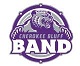 Dear 7th and 8th Grade Band Parents,The next performance for the CBMS 7th and 8th Grade Band members will be a Georgia Music Educators Association Event called “Large Group Performance Evaluation” which is commonly referred to as “LGPE” or “Festival.”   LGPE is a performance where the band is judged and critiqued by experienced band directors.  The judges give us ratings and comments to help us grow.  It is kind of viewed as the Milestones for Band.  LGPE will be held at Hart County High School this year and bus transportation will be provided to and from the event.  The dates for LPGE are March 14, 15, 16. We will not receive our performance date and time until the district creates the schedule in late January or early February.  I will notify parents once the schedule is set and the exact date and time are confirmed.   Parents may attend the performance and admission is free. However, it is likely that we will perform during the school day.In addition to our LGPE Performance, we will perform a Pre-LGPE Concert to help us with our preparation for the real LGPE.  This also gives parents an opportunity to hear our music in case they cannot attend the actual event.  The Pre-LGPE Concert will be on Thursday, February 23rd in the Cherokee Bluff High School Small Gym.  The CBMS 7th and 8th Grade Band will perform at 6:00pm. 7th and 8th Grade Band students will need to arrive at 5:30pm for warmup in the old Middle School Band Room, which is now the High School Chorus Room.  To ensure fantastic performances and to help the 7th and 8th Graders get used to playing together as a group, we have scheduled several mandatory full band after school rehearsals and some sectionals from 3:30 – 5:00pm. In addition, we will have an LGPE preparation camp on Saturday, January 21st from 8:30am – 2:00pm in the CBHS Band Room.    All important dates and times are on the back of this letter.Please sign and date this form verifying you are aware of all the dates and information.  With the possibility of inclement weather this time of year, please be flexible as dates may have to be moved or extra rehearsals scheduled.  Thank you so much for your support of our CBMS Band program.  Please contact if you have any questions at geoffrey.lonberger@hallco.org.Please complete the confirmation slip below and return it to Mr. Lonberger by Friday, January 13th ------------------------------------------------------------------------------------------------------------------------------Student Name:_______________________________________________I have received and read the 2023 LGPE Information Letter and understand all responsibilities detailed in the letter.  I am also aware of all dates for rehearsals and performances listed on the back of this letter and realize that my child receives grades for attendance at all rehearsals and performances.  Parent Signature:____________________________________________    Date:__________________Rehearsal Dates:Saturday, January 21st (8:30am – 2:00pm)	LGPE Prep Camp for ALL Students at CBHS (lunch provided)Tuesday, January 24th (3:30 to 5:00pm)	Low Reeds, Trombone, Baritone, Tuba SectionalTuesday, January 31st (3:30 to 5:00pm) 	Percussion SectionalTuesday, February 7th (3:30 to 5:00pm)	Full Band Rehearsal for ALL Students (no percussion)Tuesday, February 14th (3:30 to 5:00pm)	Flute, Oboe, Clarinet, Alto Sax, Trumpet, Horn SectionalTuesday, February 21st (3:30 – 5:00pm)	Full Band Rehearsal for ALL StudentsTuesday, March 7th (3:30 – 5:00pm)		Full Band Rehearsal for ALL Students	Tuesday, March 14th (3:30 – 5:00pm)		Full Band Rehearsal for ALL StudentsPre-LGPE PerformanceThursday, February 23rd6:00pm in the Cherokee Bluff High School Small Gym*attire is the official CBMS Band uniform *meet in CBHS Chorus Room (old CBMS Band Room) at 5:30pm for warmupLGPE Performance March 14th, 15th, or 16th (date/time TBA)Hart County High School *attire is the official CBMS Band uniform *students will ride bus both ways*students will need money for lunch/supper